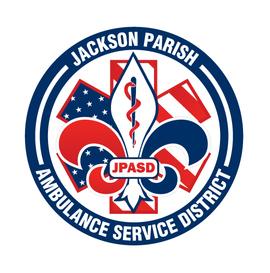 Jackson Parish Ambulance Service District115 Watts StreetJonesboro, LA  71251Office:  (318)-259-2877                                 Fax:  (318)-259-2099jacksonparishambulance@jpasd.com                 Aaron K. Johnson, Jr.                                                            Paula Parkerson,MD                     EMS Director                                                                                                     Medical Director                     Governing Board:  Joe Vail, Allen Lindsay, Alma Williams, Conchita Doyle, Deidre Hollis Meeting Minutes for Regular Scheduled Board Meeting: Thursday, February 08, 2024@ 12:00 noonPresent: Allen Lindsay, Alma Williams, Conchita Doyle, Amber Swanner, Aaron Johnson, and Jeff Carpenter.Absent: Joe Vail and Deidre HollisGuests: Cheryl Lindsay  		Meeting was called to order by Allen Lindsay. Roll call by Aaron Johnson:  Present: Allen Lindsay, Alma Williams, and Conchita Doyle. Absent Deidre Hollis and Joe Vail. Guest present Cheryl Lindsay. No comments. Invocation led by Alma Williams. Pledge of Allegiance led by Conchita Doyle. Motion made by Conchita Doyle and seconded by Alma Williams to accept Meeting Minutes for December 2023 and the January 2024 Cancelled meeting. All in favor motion carried. Motion made by Conchita Doyle and seconded by Alma Williams to approve and accept the financials and pay bills for December 2023 and January 2024. All in favor motion carried. Director’s report given by Aaron Johnson. Director’s report includes maintenance report, February schedule, January safety training meeting, CD renewal, Police Jury Presentation, Drive Cameras, Instructor education, LWCC rate increase, Stryker power load aging, Racetrack contract pending, Upcoming meetings. Motion made by Alma Williams and seconded by Conchita Doyle to accept the Director’s report. All in favor motion carried. No Old Business. New Business. A. Engagement of Thomas, Cunningham, Broadway, & Todteiner for Audit/SAUP’s. Motion made by Conchita Doyle and seconded by Alma Williams to Engage with T,C,B&T for Audit/SAUP’s. B. Renewal of service agreements in accordance to CMS rates(JPH, FHNH, WMNH). Motion made by Alma Williams and seconded by Conchita Doyle to approve renewal of service agreements. All in favor motion carried. Motion made by Alma Williams and seconded by Conchita Doyle to adjourn meeting. All in favor motion carried. Next Regular Board Meeting will be held:Thursday, March 14, 2024 @ 12:00 noonThursday, April 11, 2024 @ 12:00 noon                        Aaron Johnson /Secretary-Treasurer@ JPASD – 115 Watts Street – Jonesboro, LA                      Unofficial Minutes